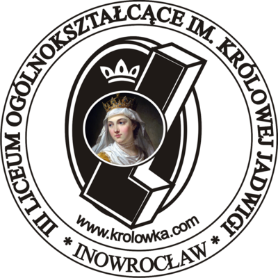 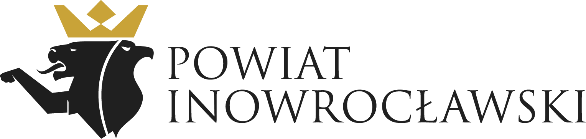 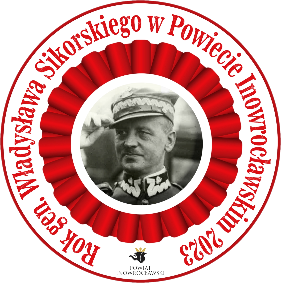  REGULAMIN KONKURSU HISTORYCZNEGO DLA SZKÓŁ POWIATU INOWROCŁAWSKIEGO„WŁADYSŁAW SIKORSKI - ŻYCIE I CZYNY”Organizator:Organizatorem Konkursu jest:Powiat Inowrocławski - III Liceum Ogólnokształcące im. Królowej Jadwigi ul. Prezydenta Gabriela Narutowicza 53, 88-100 Inowrocław,Biuro Konkursu: sekretariat III LOmail: sekretariat3lo@krolowka.com,nr tel.:  52 357 54 07,Honorowy patronat nad konkursem sprawuje Starosta Inowrocławski Wiesława Pawłowska.Cele konkursu:Celem konkursu, realizowanego w ramach obchodów Roku gen. Władysława Sikorskiego  w Powiecie Inowrocławski w 2023 r., jest:Rozbudowanie zainteresowań uczniów przeszłością oraz kształtowanie wyobraźni historycznej,Poszerzenie wiedzy historycznej uczniów na temat historii Polski oraz regionu, ze szczególnym uwzględnieniem postaci Władysława Sikorskiego,Pobudzenie aktywności poznawczej uczniów,Pogłębianie i umacnianie postaw patriotycznych oraz poczucia dumy,Rozwijanie umiejętności dostrzegania złożoności związków przyczynowo – skutkowych,Wzbogacenie i doskonalenie form pracy z innymi uczniami.Zasady konkursu1. Konkurs ma zasięg Powiatu Inowrocławskiego.2. Udział w Konkursie mogą wziąć uczniowie klas VII i VIII szkół podstawowych z Powiatu Inowrocławskiego (zwany dalej „Uczestnik”).Etapy konkursu:I etap konkursu odbędzie się w dniu 25 kwietnia 2023 roku o godzinie 10:00 w szkołach macierzystych.II etap konkursu, będący finałowym, odbędzie się dnia 6 czerwca o godzinie 10:00 w III Liceum Ogólnokształcącym im. Królowej Jadwigi w Inowrocławiu.Szczegółowe informacje o etapach:I etap konkursu (eliminacje): szkolne zawody przeprowadzone przez komisję szkolną powołaną przez dyrektorów szkół, będą miały charakter testu pisemnego, na którego rozwiązanie przewidziano 45 minut. Pytania do tej części testowej wraz z kluczem odpowiedzi i protokołem zostaną przesłane na email szkoły macierzystej 20 kwietnia 2023 roku,II etap konkursu (finał): etap międzyszkolny przeprowadzony w budynku organizatora przez komitet konkursowy. Do etapu finałowego zakwalifikowane zostaną trzy osoby z danej placówki, które uzyskają najlepszy wynik z I etapu konkursu. Uczniowie wypełnią test składający się z 30 pytań zamkniętych wraz z analizą tekstu źródłowego, do którego będzie załączonych 5 pytań. Czas przeznaczony na rozwiązanie będzie wynosił 60 minut. Wyniki zostaną ogłoszone zaraz po konkursie. 4. Zgłoszenia do konkursu (CZĘŚCI FINAŁOWEJ):Szkoła macierzysta do dnia 5 maja 2023 roku zobowiązana jest wysłać informację zwrotną (protokół) z nazwiskami trzech uczniów, którzy najlepiej poradzili sobie z częścią testową konkursu na email: sekretariat3lo@krolowka.com. Protokoły nadesłane po terminie nie będą brane pod uwagę.NagrodyKażdy uczestnik etapu II otrzyma zaświadczenie o udziale w konkursie.Dyplom laureata otrzymają trzej uczniowie z najwyższą liczbą punktów.Nagrody w postaci upominków rzeczowychPrzetwarzanie danych osobowych1. Administratorem danych osobowych udostępnianych przez Uczestnika Konkursu jest Organizator.2. Podanie danych osobowych ma charakter dobrowolny, lecz niezbędny do przystąpienia przez Uczestnika do Konkursu. Uczestnik wyraża zgodę na przetwarzanie danych osobowych na potrzeby konkursu Organizatora, zgodnie z ustawą z dnia 10 maja 2018 r. o ochronie danych osobowych (Dz. U. z 2019 r., poz. 1781).3. Organizator wyznaczył Inspektora Ochrony Danych, z którym Uczestnik Konkursu może się skontaktować pod nr. tel. +48 357 54 07 lub adresem e-mail: sekretariat3lo@krolowka.com w celu uzyskania informacji dotyczących przetwarzania danych osobowych.4. Przystępując do Konkursu Uczestnik akceptuje niniejszy regulamin i akceptuje fakt, że dla udziału w Konkursie przetwarzanie swoich danych osobowych przez Organizatora jest warunkiem koniecznym. Dane te przechowywane będą przez okres 25 lat i będą przetwarzane w celu przeprowadzenia Konkursu oraz w związku z wydaniem nagród, w publikacjach wydanych przez Organizatora i w innych wydawnictwach i wydarzeniach promocyjnych Powiatu Inowrocławskiego.5. Uczestnik Konkursu ma prawo dostępu do treści swoich danych osobowych oraz prawo ich sprostowania, ograniczenia przetwarzania, prawo do wniesienia sprzeciwu wobec przetwarzania danych.6. Każdy Uczestnik Konkursu może w każdym czasie wycofać się z udziału w Konkursie. Złożenie oświadczenia w tym zakresie wiąże się z usunięciem danych osobowych Uczestnika. Organizator zastrzega sobie prawo zachowania oświadczenia o wycofaniu się z udziału w konkursie w celach dowodowych.Postanowienia końcowe1. Organizator zastrzega sobie prawo zmiany niniejszego Regulaminu w każdym momencie, w szczególności w przypadku wystąpienia sytuacji i okoliczności niezależnych od Organizatora mających wpływ na rozstrzygnięcie Konkursu.2. Organizator zastrzega sobie prawo do nagłego odwołania/zamknięcia Konkursu w uzasadnionych przypadkach.3. Spory odnoszące się i wynikające z Konkursu będą rozwiązywane przez sąd właściwy miejscowo dla siedziby Organizatora.BibliografiaTarlecki Olgierd: „Generał Sikorski” - Kraków wyd. Literackie 1981 r. część I i II.Popiel Karol „Generał Sikorski w mojej pamięci” - Warszawa Ośrodek Dokumentacji i Studiów Społecznych 1985 r.Dziurok Adam, Gałęzowski Marek i inni „Władze i Wojsko Polskie we Francji i w Wielkiej Brytanii w latach 1939 – 1941” Dziurok Adam, Gałęzowski Marek i inni „Walka o Polskę na arenie międzynarodowej w latach 1941 – 1943. Dramat Polskich Kresów [w]: Od Niepodległości do Niepodległości Historia Polski”, s. 172 – 175 Warszawa IPN 2010 r.Niepodległości Historia Polski s. 134 – 137. Warszawa IPN 2010 r.Nosowska Dorota „Oni zmienili historię” s. 101 Poznań, wyd. IBIS 2010 r.Pronobis Witold, Stosunki polsko – radzieckie 1941 – 1943 [w]: Polska i świat w XX w. s 239 – 252 wyd. Warszawa Editions Czwojdak Bożena IIIg Jacek i inni „101 najwaleczniejszych wydarzeń w dziejach polski i świata”, s. 47 Poznań wyd. IBIS 2012 r.